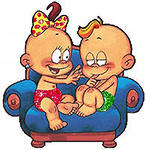 ...Ребёнок начал ходить в детский сад:1. Установите тесный контакт с работниками детского сада.
2. Приучайте ребёнка к детскому саду постепенно
3. Не оставляйте ребёнка в саду более чем на 8 часов
4. Сообщите воспитателям о привычках и склонностях ребёнка.
5. С 4-го по 10-й день лучше сделать перерыв в посещении детского сада.
6. Поддерживайте дома спокойную обстановку
7. Не перегружайте ребёнка новой информацией
8. Будьте внимательны к ребёнку, заботливы и терпеливы....Ребёнок плачет при расставании с родителями:1. Рассказывайте ребёнку, что ждёт его в детском саду
2. Будьте спокойны, не проявляйте перед ребёнком своего беспокойства
3. Дайте ребёнку с собой любимую игрушку или какой-то домашний предмет
4. Принесите в группу свою фотографию
5. Придумайте и отрепетируйте несколько разных способов прощания (например, воздушный поцелуй, поглаживание по спинке)
6. Будьте внимательны к ребёнку, когда забираете его из детского сада
7. После детского сада погуляйте с ребёнком. Дайте ребёнку возможность поиграть в подвижные игры.
8. Устройте семейный праздник вечером
9. Демонстрируйте ребёнку свою любовь и заботу
10. Будьте терпеливы...Ребёнок не хочет идти спать: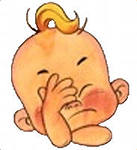 1. Замечайте первые признаки переутомления (капризничает, трёт глаза, зевает)
2. Переключайте ребёнка на спокойные игры (например, совместное рисование, сочинение историй), попросите ребёнка говорить шёпотом, чтобы не разбудить игрушки.
3. Во время вечернего туалета дайте ребёнку возможность поиграть с водой
4. Оставайтесь спокойным, не впадайте в ярость от непослушания ребёнка
5. Погладьте ребёнка перед сном, сделайте ему массаж
6. Спойте ребёнку песенку
7. Пообщайтесь с ребёнком, поговорите с ним, почитайте книгу....Ребёнок не хочет убирать за собой игрушки:1. Твёрдо решите для себя, необходимо ли это
2. Будьте примером для ребёнка, убирайте за собой вещи
3. Убирайте игрушки вместе
4. Убирая игрушки, разговаривайте с ребёнком, объясняя ему смысл происходящего
5. Формулируйте просьбу убрать игрушки доброжелательно. Не приказывайте
6. Сделайте уборку игрушек ритуалом перед укладыванием ребёнка спать
7. Учитывайте возраст и возможности ребёнка